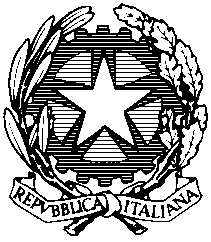 Tribunale Ordinario di FoggiaAL SIGNOR PRESIDENTE DEL TRIBUNALE DI FOGGIAIl sottoscritto (generalità e residenza)_________________________________________________________ _______________________________________________________________________________________ovvero la società/associazione/fondazione/ente ________________________________________________con sede in _____________________________________________________________________________in persona del legale rappresentante (generalità e residenza) ____________________________________________________________________________________________________________________________In relazione al periodico ________________________________ iscritto al n. _______________ registro stampa tenuto da codesto tribunale ai sensi della legge  08.02.1948 n. 47, al fine di ottenere, ai sensi degli articoli 5 e 6 ,  l’annotazione della variazione degli elementi enunciati nella richiesta di iscrizione e nei successivi aggiornamenti registrati della leggeComunica Il mutamento di uno degli elementi indicati nell’articolo 5 legge 47/1948 e precisamente (sbarrare)Nome  e domicilio del direttore responsabile.Nome e domicilio del proprietario.Nome e domicilio della persona che esercita l'impresa giornalistica se diversa dal proprietario.Titolo della pubblicazione.Natura della pubblicazione (mezzo di diffusione, giornale o periodico).E che le variazioni da riportare sono le seguenti:_______________________________________________________________________________________._______________________________________________________________________________________._______________________________________________________________________________________._______________________________________________________________________________________RIEPILOGO DATI PERIODICOTITOLO: ________________________________________________________________________________________SOTTOTITOLO: ___________________________________________________________________________________;NATURA:   (indicare se si tratta di giornale quotidiano  o periodicità diversa da quotidiana):PERIODICITA’: ___________________________________________________________________________________;TECNICA DI DIFFUSIONE:(stampa, radio, on line, etc.: con specificazione della tipografia, canale tv, indirizzo web, etc, da certificarsi con dichiarazione sostitutiva di atto di notorietà  ai sensi dell’articolo 47 D.P.R. 28/12/2000, n. 445)________________________________________________________________________________________;SEDE DEL PERIODICO: _____________________________________________________________________________;LUOGO DI PUBBLICAZIONE: ________________________________________________________________________;PROPRIETARIO:___________________________________________________________________________________CODICE FISCALE : _________________________________________________________________________________con sede in (città e indirizzo) _____________________________________________________________________ in persona di (legale rappresentante) ____________________________________________________________nato a _________________________il ___________________ con domicilio in _______________________via _________________________________________________________________ n.________________DIRETTORE RESPONSABILE: _______________________________________________________________nato a _________________________il ___________________ con domicilio in _______________________via _________________________________________________________________ n._______________;EDITORE  (sbarrare o cancellare se coincide con il proprietario) ____________________________________C.F./P.I.V.A.  __________________________________ con sede in _________________________________via _________________________________________________________________ n._______________in persona di (legale responsabile) _________________________________________________________________nato a _________________________il ___________________ con domicilio in _______________________via _________________________________________________________________ n._______________;Altre indicazioni ed eventuali note  : RECAPITO TELEFONICO:___________________________________________________________________E-MAIL: ________________________________________________________________________________PEC: _________________________________________________________________________________________________________________________________________________________________________________________________________________________________________________________________Allega le seguenti autocertificazioni: __________________________________________________________Allega, inoltre, i seguenti documenti in copia autentica: _________________________________________________________________________________________________________________________________Dichiara, inoltre,  di non essere incorso nella decadenza prevista dall’articolo 7 legge 8/2/1948 n. 47 .  Luogo e Data ______________________Il proprietario			Il direttore responsabile		L’esercente l’impresa giornalistica_______________		____________________		____________________